Réunion du 31 mars 2021 Présent : JF Dulière, P Malingreau, Nicolas Dachy, Gatien Bataille, Thomas Vandenbril, Collette Delmarche, Excusés: Bernadette Duhaut, Bourdeaud’huy Pierre, Sitko Nicolas (a averti le CG qu’il serait à l’avenir remplacé par Thomas Vandenbril) Invité : D Duyck, Thimoty Deben (stagiaire DNF)Prochaine réunion mercredi 20 octobre 9h à frasnesRelevés bathymétriques réalisés par le Contrat rivière Escaut lysà prendre avec des pincettes car l’appareil a eu quelques ratés ;-)notamment sur les profondeurs faibles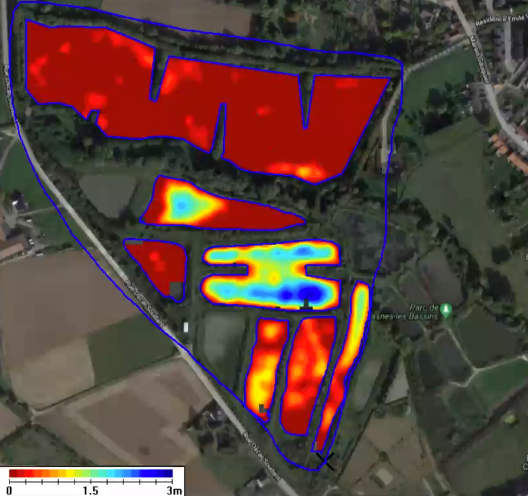 questions par rapport au A3la partie droite est vraiment plus importante que ce qui est indiqué (plutot 1 m de profondeur)relevés réalisés en janvier-février donc avec de l’eauPose la question des actions à mener ensuite et du suivi à mettre en placesi possible refaire les relevés dans quelques années pour voir l’évolutionColette préfère qu’on ne connecte pas les bassins pour garder leurs spécificités propres.Gatien signale qu’il y a déjà pas mal de liens entre les bassins via la tuyauterie existante. Gestion niveaux d’eauObjectif : faire venir eau de la toiture sucreriela commune avait décliné mais au final ça appartient bien à la commune@thomas voir avec la commune pour sécuriser la bâtimentles eaux toiture + fosse septique (10 pers) arrivent à cet endroitok avec ça ?niveau techniquepiste pour une pompe de relevage + électricitébudget à réaliserDPC : analyse d’eau des sorties de la sucrerie pour Tout est remonté partout durant cet hiver (miraculeux !)sur grand bassin : niveau parfaitAbaissement buse 1 et le 2 (+ buse entre A0 et A3) => plutot fin étéune journée de grue disponible à la commune sur demandeProjet Life « décanteurs »Thierry Ory a rédigé des fiches pour chaque site dans laquelle il évoque :équipement par la pompe pourrait être pris en charge investissement pour le lifefonctionnement pour la communeinventaire aussi possible mais à voir…peut-être pas prioritaire car on a des compétences en internenasse à poisson algues ? reprofilage de berges possible / à discuterpossibilité de créer un autre haut fond (plutôt abandonné actuellement)pose de boudin végétalisé pour susciter la diversification des berges / à discuterFrank pense que c’est pas à priori une bonne idée mais à rediscuter car nécessite forte protection pour les ratsaménagement des accès aux vannespose de miresTout ceci est à rediscuter lorsque la fiche sera validéeIl faut en urgence donner un budget pour la pompeTravaux réalisésSur la partie réservepose des canices devant observatoire haut-fondentretien réalisé des nids de martin-pêcheurabattage des épicéas du local transfocommune à gérer les épicéas juste côté extérieur de la réservebâtiment transfo réaménagé pour accueil et matos rangé là-basun mouton mort gravière sur la vasière dans le S1 : réaménagée pour faciliter l’entretienTravaux programmésSur la partie réservefin été : travaux pour buse 1-2 + A0-3dégager devant les observatoiresgarder sous le coudes les buddléas / avec sécateurvoir avec Sarah possibilités via un stageTravaux de restauration de ripisylve de la Rhosnes (Natagriwal)il y a des moyens disponibles encore à Natagriwaldonc à voir si on réactive ou pas sans doute en plus “doux”Gestion ratsPiégés et tirés une quinzaine + quelques rats pris via Gregory GallettiPas de dératiseurs intervenus cet hiverInfos biologiquesgravelots sont de retourtrois tritons palmés observés dans le grand bassintortue exotique sur la pointe du A3héron pourpré (3barge à queue noirenichoir crécerelle (visité)mouette baguée en France accouplée avec une mouette baguée à Harchiesgrèbes à cou noir sont dans haut-fond + dans le 6 + 2 couples dans grand bassingrèbes huppés arrivés mais repartisDiversPas de diversTâches en sortie du 31 mars@dnf-crie-commune : agrandir zone de contention (début printemps)@dnf-crie-commune : abaissement buse entre 1 et 2 (si possible) + A0-A3@dnf-crie faire un budget pour la pompe pour projet life@contrat rivière escaut lys partager le doc de gestion du stagiaire (prochaine réunion)@tous : envoyer les bonnes nouvelles vers Thomas à chaque fois qu’on en a@Frank : lien avec natagriwal pour “voir” @contrat rivière escaut lys : pose de nasses à poissons